Российская ФедерацияНовгородская область Чудовский районСОВЕТ  ДЕПУТАТОВ ГРУЗИНСКОГО  СЕЛЬСКОГО  ПОСЕЛЕНИЯРЕШЕНИЕот 16.02.2016    №  28п. КраснофарфорныйО  внесении  изменений  в  Поло-жение об оплате труда в органахместного   самоуправления   Гру-зинского сельского поселения	В соответствии с областным законом от 01.02.2016 года № 907-ОЗ «О внесении изменений в статью 9 областного закона «О некоторых вопросах правового регулирования муниципальной службы в Новгородской области»Совет депутатов Грузинского сельского поселенияРЕШИЛ:Внести в Положение об оплате труда в органах местного самоуправления Грузинского сельского поселения, утвержденное решением Совета депутатов Грузинского сельского поселения от 03.12.2009 № 33, следующие изменения:В пункте 1.2. раздела 1 слова «единовременная выплата на лечение (оздоровление) заменить словами «единовременная компенсационная выплата  на лечение (оздоровление)» ;в пункте 2.1. раздела 2 слова «единовременная выплата на лечение (оздоровление) заменить словами «единовременная компенсационная выплата  на лечение(оздоровление)» ;в наименовании пункта 7,2 и в подпункте 7.2.1. пункта 7.2. раздела 7 слова «единовременная выплата на лечение (оздоровление) заменить словами «единовременная компенсационная выплата  на лечение(оздоровление)» .2. Опубликовать решение в бюллетене «Официальный вестник Грузинского сельского поселения и разместить на официальном сайте Администрации  Грузинского сельского поселения.Глава поселения   И.А. Максимов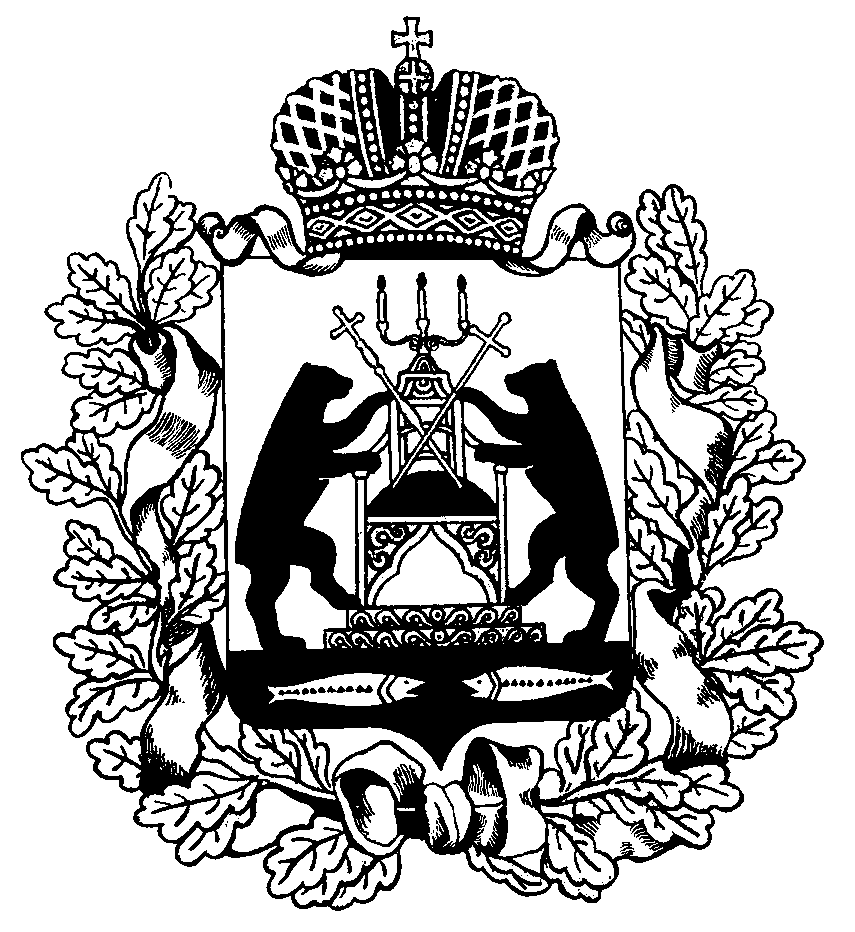 